Конспект урока по предмету «Окружающий мир»  2 классТема: Насекомые лесаЦели деятельности учителя: формирование представлений о насекомых, познакомить с насекомыми леса, развивать познавательный интерес и логическое мышление, воспитывать любовь и бережное отношение к природе, способствовать сохранению и укреплению здоровья учащихся.
Планируемые образовательные результаты:
Предметные (объем освоения и уровень владения компетенциями): научатся сравнивать части тела насекомых, узнавать насекомых на рисунке, приводить примеры насекомых; получат возможность научиться понимать учебную задачу урока и стремиться ее выполнять; работать в группе, используя представленную информацию для получения новых знаний.
Метапредметные (компоненты культурно-компетентностного опыта/приобретенная компетентность): регулятивные – овладеть способностью принимать и сохранять цели и задачи учебной деятельности, искать средства её осуществления; познавательные – освоить способы решения проблем творческого и поискового характера; овладеть логическими действиями сравнения, анализа, классификации по признакам; коммуникативные – формировать готовность слушать собеседника и вести диалог, признавать возможность существования различных точек зрения и права каждого иметь свою, излагать своё мнение и аргументировать свою точку зрения и оценку событий.
Личностные: формирование целостного, социально ориентированного взгляда на мир, уважительного отношения к иному мнению; принятие и освоение социальной роли обучающегося, развитие мотивов учебной деятельности и личностного смысла учения.
Универсальные учебные действия:
Познавательные: общеучебные – осознанное и произвольное речевое высказывание в устной форме о насекомых; логические – осуществление поиска необходимой информации (из рассказа учителя, родителей, из собственного жизненного опыта, рассказов, сказок и т. д.).
Личностные: понимают значение знаний для человека и принимают его.
Регулятивные: прогнозируют результаты уровня усвоения изучаемого материала.
Коммуникативные: умеют обмениваться мнениями, слушать другого ученика – партнера по коммуникации и учителя.
Методы и формы обучения: частично-поисковый; фронтальная и индивидуальная.
Образовательные ресурсы: презентация к уроку, раздаточный материал – материал для групповой работы, тесты, картины с изображением муравьев и устройство их муравейника.
Методы и формы обучения: частично-поисковый, фронтальная, работа в группах.
Рассадка по рисункам:муравьи, пчела – листорез, жук-короед по 5штукХод урока1.   Организационный момент.    Ребята, здравствуйте. Сегодня урок окружающего мира проведу я, зовут меня Светлана Валерьевна. Сегодня на уроке у нас присутствуют гости. Повернитесь к гостям. Поприветствуйте их и подарите им свою улыбку.-Улыбнитесь друг другу, подарите и мне свои улыбки. Спасибо. 2.   Активизация знаний учащихся. - Присаживайтесь, расслабьтесь, закройте глаза. Слайд 1. Видеофрагмент 1мин. Последняя картинка леса без звука.Учитель: Ребята! Мы вот сейчас с вами сидим тут, в классе, как обычно, учимся. А в лесу, оказывается, произошло необычайное событие. Что изменилось? - Тишина. Звуки пропали?Учитель: Какие? Звуки кого?- Звуки насекомых.- Насекомых.Учитель: Как вы думаете, о чем мы будем с вами говорить на уроке? Какова тема нашего урока? Насекомые где?Слайд 2. Тема: Насекомые леса.Учитель: Зачем вам эту тему знать?Ответ учащихся. Слайд 3. Мы хотим узнать о том, какие насекомые бывают в лесу и  насколько важны в природе.3.Открытие новых знаний.Учитель: Верно. Сегодня на уроке вы познакомитесь с разнообразием животного мира - насекомыми и найдете ответ на главный вопрос урока: Какие последствия могли бы произойти, если бы в лесу исчезли все насекомые? Учитель: Ребята, откуда мы можем получить ответ-информацию на вопрос урока?- Вспомнить свои наблюдения, спросить, найти в журналах, интернете, увидеть по телевизору, узнать на уроке и тп.На этих листочках каждая группа будет фиксировать полученные знания по теме урока, для этого один из участников будет закрашивать карточки с новыми понятиями, которые пройдете сегодня на уроке. Учитель:  Чтобы узнать как можно больше о насекомых, я предлагаю составить план работы. Какие вопросы нас интересуют? Выберите из списка. 1. Почему насекомых так назвали?Какое время года сейчас?2. Сколько ног у насекомых?Как зимуют лесные звери?3. Где могут жить насекомые? Как называется общая часть слова? 4. Какую роль выполняют насекомые в природе?5. Нужно ли  охранять насекомых?Учитель:   Вопросов очень много, поэтому мы с вами разделимся на научные группы. Слайд 3. Каждая группа-лаборатория найдет ответ на один  из вопросов. (Каждая группа получает вопрос) Учитель: Кто-нибудь знает, как называется наука, которая изучает насекомых? Этимология- Вы  много слышали о насекомых, вспомните свои наблюдения, ознакомьтесь с дополнительной литературой, проанализируйте их, сделайте вывод и поделитесь с одноклассниками. - Пришло время каждой группе дать ответ на вопрос. Группа 1.  Слайд 5.Как вы думаете, почему насекомых назвали «насекомыми»?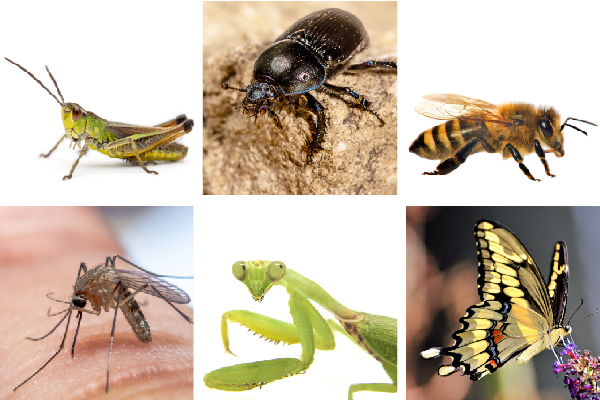 НАСЕКОМЫЕ, НАСЕКАТЬ - покрывать поверхность чего либо рядами надрезов, насечекНАСЕЧКА - зарубка, нарезка. 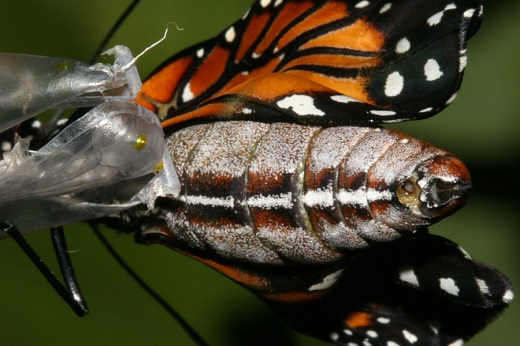 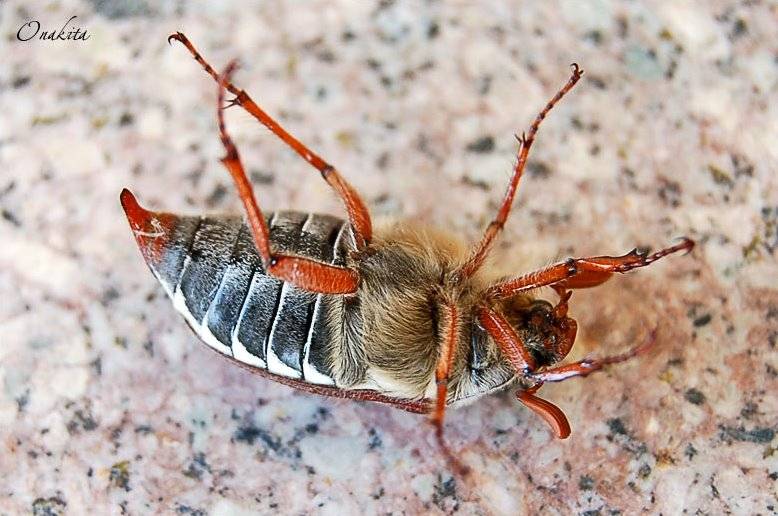 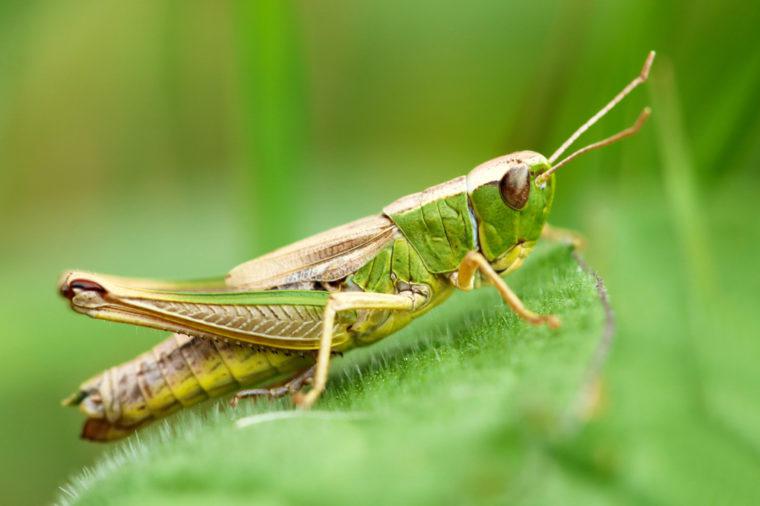 Слово «насекомое» происходит от слова «насечка», «насекать». Если внимательно рассмотреть брюшко бабочки или жука, то можно увидеть на нем поперечные полоски, словно насечено. У всех насекомых есть брюшко, грудь, голова, ноги.Что нового узнали, ребята? Закрасьте карточку с новым знанием.Группа 2. Слайд 6. Где обитают насекомые?(дерево, почва с ходами, лужа) – жуки, бабочки, водомерка, муравей, Насекомые - самая многочисленная группа животных. Они очень разные по внешнему виду и имеют много приспособлений к жизни. Одно из таких приспособлений – маскировка, т. е. окраска тела. Так как насекомые живут везде: на воде и под водой, на земле и под землёй, в траве и в древесине. Одни насекомые умеют летать, другие ползать, третьи прыгать, бегать.Группа 3. Слайд 7. Сколько ног у насекомых? Собрать пазлы.Отдельно голова, брюшко, лапкиСоединить пазлы, назвать строениеОбратите внимание на кол-во лапок Насекомых не зря называют шестиногими. У всех насекомых по шесть ног, если больше или меньше, а может и вовсе нет, то это не насекомое.- Что нового узнали? Отмечаем на карточке.Слайд 8. Давайте проверим ваши выводы. Смотрим на экран и внимательно слушаем, отмечаем для себя новое в ролике. Слайд 9. Видеофильм 1 мин. 13 сек.Учитель: Узнали что-нибудь новое?4. ФизминуткаУтром стрекоза проснулась,Потянулась, улыбнулась.Раз – росой она умылась, Два – изящно покружилась,Три – нагнулась и  присела,На четыре  - полетела.У реки остановилась,Над водою закружиласьУчитель: вопрос 4 из плана работы: Какую роль выполняют насекомые в лесу?Как вы считаете, насекомые – друзья или вредители леса?Среди насекомых леса есть друзья, а есть и враги. (Слайд 10)- Почему одних называют друзьями, а других - врагами? (одни приносят пользу лесу, а другие - вред), значит, есть полезные и вредные насекомые.- Какую пользу приносят насекомые? (украшают природу, опыляют растения, рыхлят почву, уничтожают вредителей растений, питание для птиц)– Какой вред приносят они? (уничтожают растения, переносят опасные болезни,…)-Давайте познакомимся с некоторыми насекомыми леса. Прочитайте, как они называются. Догадайтесь, почему их так называют. Подсказка есть в их названии. А также заполняете таблицу друг или враг леса. Давайте сверим ваши таблицы. Слайд 21.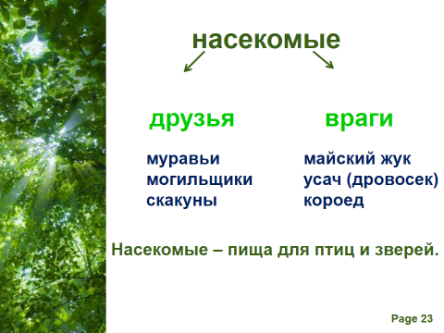 Учитель: какую роль выполняют насекомые в лесу?Вывод : 1. Насекомые необходимы растениям, чтобы опылять их. 2. Без насекомых растения исчезнут, потому что растения без насекомых не смогут образовывать плоды и семена. 3. Мы не видим мёртвых зверьков, потому что хорошо поработали «лесные санитары» - жуки – могильщики. 4. Если исчезнуть насекомые – санитары, лес будет загрязняться. 5. Если исчезнут насекомые, вслед за ними начнут исчезать многие птицы, звери, рыбы, которые питаются ими.Учитель: А вы знаете, что 67 видов насекомых занесено в Красную книгу Бурятии и нуждается в охране. Что мы можем сделать для своих соседей – насекомых?Чтение стихотворения  учителем. Если вам по душе красота земнаяБерегите её, устали не зная.Ни к чему обижать бабочку на веткеВеселее в лесу от её расцветки.Не пугайте жуков с длинными усамиИ поверьте, что жуки вас не тронут сами.И пчела просто так тоже не пристанетВедь ни жалить, ни кусать зря никто не станет.Бабочка, кузнечик, муравей и птицаНе всегда от нас могут защититься.Если будут нами уничтожены они,На планете с вами мы останемся одни.5. Закрепление изученного . Индивидуальная работа.  Соедини рисунок и подпись к нему. 6. Итог урока. Рефлексия.- Что нового узнали о насекомых?- Как надо относиться к насекомым?- Дайте ответ на главный вопрос урока: Какие последствия могли бы произойти, если бы в лесу исчезли все насекомые? - Где эти знания пригодятся вам в жизни?7. Оценка деятельности на уроке.- Оцените работу своей группы, покажите карточки, что у вас получилось.- у вас на столах бабочки, если урок вам понравился, прикрепите на красный цветок бабочку. Если урок был неинтересен, прикрепите – на желтый  цветок. Если вы хотите что-то дополнительно почитать по этой теме – прикрепите на оранжевый цветок.8. Домашнее задание: найти интересный материал о насекомых леса. - Урок окончен. Вы все хорошо работали. Спасибо за сотрудничество.Практическая работа 1. Практическая работа 1. Группа 1.  Слайд 5.Как вы думаете, почему насекомых назвали «насекомыми»?НАСЕКОМЫЕ, НАСЕКАТЬ - покрывать поверхность чего либо рядами надрезов, насечекНАСЕЧКА - зарубка, нарезка. Индивидуальная работа.  Соедини рисунок и подпись к нему. Индивидуальная работа.  Соедини рисунок и подпись к нему. Индивидуальная работа.  Соедини рисунок и подпись к нему. Индивидуальная работа.  Соедини рисунок и подпись к нему.Пчела-цветок-медПтичка-клюв-насекомоеМуравей + крестЖук-короед ест листопылениепитаниесанитар лесавредительГолова-грудь-брюшкоНасечки 6 ног Муравей Голова-брюшко8 ногЭнтомология Жук-дровосекЖук – олень ЭтимологияПаукМайский жукЖук – скакун Жуки – могильщикиЖук короедИз-за издаваемых ими звуковПотому что они рассекают свою пищуПотому что они насиживают яйцаПотому что их тело покрыто насечкамиГолова-грудь-брюшкоНасечки 6 ног Муравей Голова-брюшко8 ногЭнтомология Жук-дровосекЖук – олень ЭтимологияПаукМайский жукЖук – скакун Жуки – могильщикиЖук короедГолова-грудь-брюшкоНасечки 6 ног Муравей Голова-брюшко8 ногЭнтомология Жук-дровосекЖук – олень ЭтимологияПаукМайский жукЖук – скакун Жуки – могильщикиЖук короед1. муравей - Что вы узнали? О чем нам хотел сказать автор учебника?- И какова же жизнь у муравьев? Чем они занимаются?- Рассмотри рисунок муравейника, прочитай надписи. Попробуйте по иллюстрации рассказать о жизни муравьев.Друг или враг леса?Лесной муравей и его жилище. (Слайд 11) насекомое? Поднимите руку те, кто видел лесных муравьёв. Расскажите, что вы о них знаете.Пришла весна, сошёл снег. После долгого зимнего сна муравьи вылезают погреться на солнышко. Пройдёт несколько дней, и они примутся за работу. Лесной рыжий муравей устраивает гнёзда в виде надземных куполов. Как же они строят своё жилище? Они всё время что- то несут в свой дом: сосновые иголочки, веточки, мох, листья. Всё это они кладут сверху муравейника, поэтому он получается прочным, тёплым и высоким.Гнездо лесных муравьёв в разрезе. (Слайд 12, 13)Рассмотрите, как устроен внутри муравьиный дом.Весной пока земля влажная и легко поддаётся, муравьи строят, роют подземные ходы, склады и «комнаты» для жилья и даже ясли (спальни) для личинок. Муравьи очень заботливые родители. Для них дети – главное богатство. Если кто-то разрушает их жилище, они очень быстро растаскивают яички, личинки, куколки, стараясь сохранить жизнь своего потомства.Муравьи всегда заняты делом. И каждый трудится не в одиночку, а сообща, вместе, помогая друг другу. Иногда можно увидеть, как целой гурьбой они тащат домой добычу: гусениц, жуков, клопов, а то и мёртвую бабочку. Всё подбирают муравьи, отчего и называют их «санитарами леса». Особенно полезны рыжие лесные муравьи. За трудовой сезон (с апреля по октябрь) одна семья, т.е. один муравейник уничтожает до пяти миллионов вредных насекомых, их гусениц и яиц.2. Жук-короед(Слайд 14)Друг или враг леса?Жук короед – вредитель деревьев. насекомое?В лесу можно встретить деревья, кора которых покрыта мелкими кучками опилок. Если смести опилки, в коре дерева открывается круглое входное отверстие, а вскоре появляется и сам хозяин – небольшой жучок – короед, который, пятясь задом, выталкивает наружу очередную порцию перемолотой древесины или коры. В своих ходах короед откладывает яйца. Из яиц появляются личинки. Они белые, безногие, толстые с изогнутым телом и большой коричневой головой, которые прокладывают собственные извилистые ходы, нанося большой вред деревьям. Из - за таких многочисленных ходов деревья слабеют и могут погибнуть. Жуки короеды чаще появляются на старых отмирающих хвойных деревьях. Лиственные деревья меньше страдают от короедов.3. Жук-дровосекСлайд 15Друг или враг леса?насекомое?  Чёрный сосновый усач – жук - вредитель хвойных деревьев. Поселяется он на сосне, ели, пихте; причём любит молодые, здоровые деревья. Питается жук корой молодых побегов, объедает кору с тонких ветвей. Это приводит к ослаблению дерева. Как только дерево ослабло, там появляются личинки жука. Молодые личинки сначала питаются и живут под корой дерева, а затем уходят в глубь древесины. Сам жук и его личинки сильно вредят хвойным деревьям.4. Жук-оленьСлайд 16Друг -враг Жук – олень – один из самых больших наших жуков длиной до 5 см, а с верхними челюстями до 7,5см. На голове у жука мощные верхние челюсти, похожие на рога. Его часто можно встретить в дубовых лесах. Это грозное с виду животное – сладкоежка: оно любит питаться соком, вытекающим из ранок на дубовых стволах.5. Майский жукДруг или враг леса?Слайд 176. скакун Слайд 18Друг-врагЖук – скакун имеет длинные и прыгучие ноги, а челюсти – как два кривых кинжала. Умеет быстро бегать и внезапно нападать на свою добычу. Сидит на камешке и караулит добычу. Увидит жук зазевавшуюся муху – прыгнет, налетит и схватит. Ростом скакун с ноготь, а в силе уступать никому не хочет.7. Жуки – могильщикиДруг-враг Слайд 19. 8. паук  Насекомое?Слайд 20.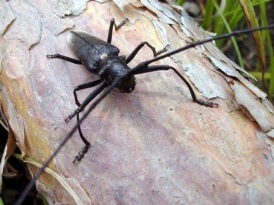 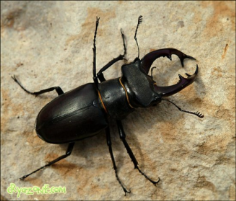 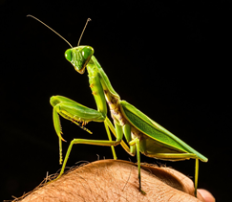 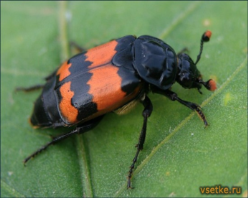 Жук-могильщик      Жук-дровосек    Богомол     Жук-олень     Голова-грудь-брюшкоНасечки 6 ног Муравей Голова-брюшко8 ногЭнтомология Жук-дровосекЖук – олень ЭтимологияПаукМайский жукЖук – скакун Жуки – могильщикиЖук короедНАСЕКОМЫЕ НАСЕКОМЫЕ ДРУЗЬЯВРАГИНАСЕКОМЫЕ НАСЕКОМЫЕ ДРУЗЬЯВРАГИИз-за издаваемых ими звуковПотому что они рассекают свою пищуПотому что они насиживают яйцаПотому что их тело покрыто насечками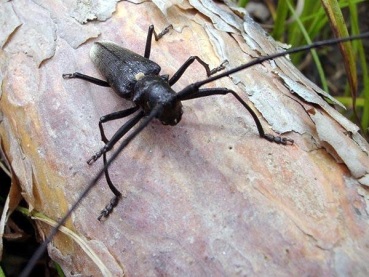 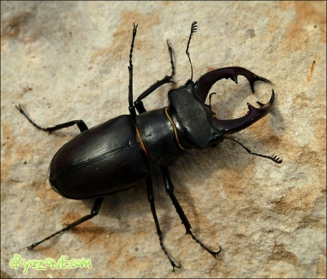 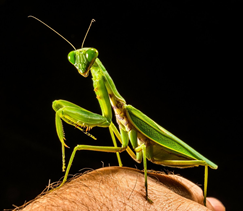 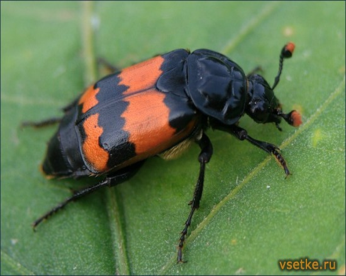 Жук-могильщик      Жук-дровосек    Богомол     Жук-олень     Жук-могильщик      Жук-дровосек    Богомол     Жук-олень     Жук-могильщик      Жук-дровосек    Богомол     Жук-олень     Жук-могильщик      Жук-дровосек    Богомол     Жук-олень     